健 康 調 查 表 (健 調 表) 就醫指南   http://www.cytothesis.us/tw/t_01.htm 健康俱樂部 http://www.cytothesis.us/tw/t_12.htmA. 個人基本資料 A. 個人基本資料 A. 個人基本資料 A. 個人基本資料 *姓名*性別○男 ○女*帳號第一次不填寫第一次不填寫第一次不填寫*出生年月　　　　　  /*國別*身高(公分)*體重(公斤)*婚姻○未婚 ○已婚*婚齡*體型*工作屬性*現住城市/縣市/       區*郵遞區號()*聯繫email*聯繫手機*健康諮詢專員編號* WeChat微信IDB. 主要症狀 B. 主要症狀 B. 主要症狀 B. 主要症狀 B. 主要症狀 B. 主要症狀 B. 主要症狀 B. 主要症狀 B. 主要症狀 B. 主要症狀 1.以下請填寫經您醫師證實的各項身體症狀，所有填寫資料視同巳經醫師證實。請將各項依您的關切程度，由最關切開始依序排列填寫。以下請填寫經您醫師證實的各項身體症狀，所有填寫資料視同巳經醫師證實。請將各項依您的關切程度，由最關切開始依序排列填寫。以下請填寫經您醫師證實的各項身體症狀，所有填寫資料視同巳經醫師證實。請將各項依您的關切程度，由最關切開始依序排列填寫。以下請填寫經您醫師證實的各項身體症狀，所有填寫資料視同巳經醫師證實。請將各項依您的關切程度，由最關切開始依序排列填寫。以下請填寫經您醫師證實的各項身體症狀，所有填寫資料視同巳經醫師證實。請將各項依您的關切程度，由最關切開始依序排列填寫。以下請填寫經您醫師證實的各項身體症狀，所有填寫資料視同巳經醫師證實。請將各項依您的關切程度，由最關切開始依序排列填寫。以下請填寫經您醫師證實的各項身體症狀，所有填寫資料視同巳經醫師證實。請將各項依您的關切程度，由最關切開始依序排列填寫。以下請填寫經您醫師證實的各項身體症狀，所有填寫資料視同巳經醫師證實。請將各項依您的關切程度，由最關切開始依序排列填寫。以下請填寫經您醫師證實的各項身體症狀，所有填寫資料視同巳經醫師證實。請將各項依您的關切程度，由最關切開始依序排列填寫。a.a.第一症狀 第一症狀 第一症狀 第一症狀 第一症狀 第一症狀 第一症狀 ******疾病/症狀(請詳述) 疾病/症狀(請詳述) 疾病/症狀(請詳述) 疾病/症狀(請詳述) 疾病/症狀(請詳述) 疾病/症狀(請詳述) 疾病/症狀(請詳述)  b. b.第二症狀第二症狀第二症狀第二症狀第二症狀第二症狀第二症狀疾病/症狀(請詳述) 疾病/症狀(請詳述) 疾病/症狀(請詳述) 疾病/症狀(請詳述) 疾病/症狀(請詳述) 疾病/症狀(請詳述) 疾病/症狀(請詳述)  c. c.第三症狀第三症狀第三症狀第三症狀第三症狀第三症狀第三症狀疾病/症狀(請詳述) 疾病/症狀(請詳述) 疾病/症狀(請詳述) 疾病/症狀(請詳述) 疾病/症狀(請詳述) 疾病/症狀(請詳述) 疾病/症狀(請詳述) 2.身體症狀 (請自行填寫)身體症狀 (請自行填寫)身體症狀 (請自行填寫)身體症狀 (請自行填寫)身體症狀 (請自行填寫)身體症狀 (請自行填寫)身體症狀 (請自行填寫)身體症狀 (請自行填寫)a.a.糖尿病：糖尿病：糖尿病：糖尿病：糖尿病：糖尿病： * *○ 無  ○ 有 , 一星期平均血糖質：飯前：        / 飯後：       .○ 無  ○ 有 , 一星期平均血糖質：飯前：        / 飯後：       .○ 無  ○ 有 , 一星期平均血糖質：飯前：        / 飯後：       .○ 無  ○ 有 , 一星期平均血糖質：飯前：        / 飯後：       .○ 無  ○ 有 , 一星期平均血糖質：飯前：        / 飯後：       .○ 無  ○ 有 , 一星期平均血糖質：飯前：        / 飯後：       .b.b.心臟病：心臟病：心臟病：心臟病：心臟病：心臟病： * *○ 無  ○ 有 , 一星期平均血壓值： 
收舒壓：        / 舒張壓：        / 心跳數：        .○ 無  ○ 有 , 一星期平均血壓值： 
收舒壓：        / 舒張壓：        / 心跳數：        .○ 無  ○ 有 , 一星期平均血壓值： 
收舒壓：        / 舒張壓：        / 心跳數：        .○ 無  ○ 有 , 一星期平均血壓值： 
收舒壓：        / 舒張壓：        / 心跳數：        .○ 無  ○ 有 , 一星期平均血壓值： 
收舒壓：        / 舒張壓：        / 心跳數：        .○ 無  ○ 有 , 一星期平均血壓值： 
收舒壓：        / 舒張壓：        / 心跳數：        .c.c.最近之血脂質：最近之血脂質：最近之血脂質：最近之血脂質：最近之血脂質：最近之血脂質： * *三酸甘油脂(TG)：    , 膽固醇(Ch)：   , 低密度脂蛋白(LDL)：     三酸甘油脂(TG)：    , 膽固醇(Ch)：   , 低密度脂蛋白(LDL)：     三酸甘油脂(TG)：    , 膽固醇(Ch)：   , 低密度脂蛋白(LDL)：     三酸甘油脂(TG)：    , 膽固醇(Ch)：   , 低密度脂蛋白(LDL)：     三酸甘油脂(TG)：    , 膽固醇(Ch)：   , 低密度脂蛋白(LDL)：     三酸甘油脂(TG)：    , 膽固醇(Ch)：   , 低密度脂蛋白(LDL)：     d.d.懷孕         週 懷孕         週 懷孕         週 懷孕         週 懷孕         週 懷孕         週 e.e.癌症治療：癌症治療：癌症治療：癌症治療：癌症治療：癌症治療： * *○ 無 
○ 正在觀察中
○ 疑似 
○ 有，請詳述狀況：
○ 無 
○ 正在觀察中
○ 疑似 
○ 有，請詳述狀況：
○ 無 
○ 正在觀察中
○ 疑似 
○ 有，請詳述狀況：
○ 無 
○ 正在觀察中
○ 疑似 
○ 有，請詳述狀況：
○ 無 
○ 正在觀察中
○ 疑似 
○ 有，請詳述狀況：
○ 無 
○ 正在觀察中
○ 疑似 
○ 有，請詳述狀況：
f.f.其它：其它：其它：其它：其它：其它：C. 其他症狀C. 其他症狀C. 其他症狀C. 其他症狀C. 其他症狀C. 其他症狀C. 其他症狀C. 其他症狀C. 其他症狀C. 其他症狀C. 其他症狀以下不適情況，請依個人情況填寫，可複選；未填寫之項目，將視為正常。以下不適情況，請依個人情況填寫，可複選；未填寫之項目，將視為正常。以下不適情況，請依個人情況填寫，可複選；未填寫之項目，將視為正常。以下不適情況，請依個人情況填寫，可複選；未填寫之項目，將視為正常。以下不適情況，請依個人情況填寫，可複選；未填寫之項目，將視為正常。以下不適情況，請依個人情況填寫，可複選；未填寫之項目，將視為正常。以下不適情況，請依個人情況填寫，可複選；未填寫之項目，將視為正常。以下不適情況，請依個人情況填寫，可複選；未填寫之項目，將視為正常。a.解尿解尿解尿解尿解尿解尿解尿□ 頻尿  □ 少尿  □ 夜尿  □ 血尿  □ 解尿疼痛  □ 解尿困難□ 頻尿  □ 少尿  □ 夜尿  □ 血尿  □ 解尿疼痛  □ 解尿困難□ 頻尿  □ 少尿  □ 夜尿  □ 血尿  □ 解尿疼痛  □ 解尿困難□ 頻尿  □ 少尿  □ 夜尿  □ 血尿  □ 解尿疼痛  □ 解尿困難□ 頻尿  □ 少尿  □ 夜尿  □ 血尿  □ 解尿疼痛  □ 解尿困難□ 頻尿  □ 少尿  □ 夜尿  □ 血尿  □ 解尿疼痛  □ 解尿困難□ 頻尿  □ 少尿  □ 夜尿  □ 血尿  □ 解尿疼痛  □ 解尿困難b.腸胃功能 腸胃功能 腸胃功能 腸胃功能 腸胃功能 腸胃功能 腸胃功能 (1)(1)吞嚥情況說明：吞嚥情況說明：吞嚥情況說明：吞嚥情況說明：吞嚥情況說明：□ 吞嚥困難  □ 吞嚥會疼痛□ 吞嚥困難  □ 吞嚥會疼痛□ 吞嚥困難  □ 吞嚥會疼痛□ 吞嚥困難  □ 吞嚥會疼痛□ 吞嚥困難  □ 吞嚥會疼痛(2)(2)胃部情況說明： 胃部情況說明： 胃部情況說明： 胃部情況說明： 胃部情況說明： □ 胃悶  □ 胃痛  □ 易嗝胃酸  □ 易打咯  □ 脹氣 □ 胃悶  □ 胃痛  □ 易嗝胃酸  □ 易打咯  □ 脹氣 □ 胃悶  □ 胃痛  □ 易嗝胃酸  □ 易打咯  □ 脹氣 □ 胃悶  □ 胃痛  □ 易嗝胃酸  □ 易打咯  □ 脹氣 □ 胃悶  □ 胃痛  □ 易嗝胃酸  □ 易打咯  □ 脹氣 b.(3)(3)胃潰瘍說明：<單選 >胃潰瘍說明：<單選 >胃潰瘍說明：<單選 >胃潰瘍說明：<單選 >胃潰瘍說明：<單選 >○ 發炎當中尚未潰瘍  ○ 治療中 ○ 已治癒 ○ 發炎當中尚未潰瘍  ○ 治療中 ○ 已治癒 ○ 發炎當中尚未潰瘍  ○ 治療中 ○ 已治癒 ○ 發炎當中尚未潰瘍  ○ 治療中 ○ 已治癒 ○ 發炎當中尚未潰瘍  ○ 治療中 ○ 已治癒 (4)(4)腹痛說明：腹痛說明：腹痛說明：腹痛說明：腹痛說明：(a)天數頻率：<單選 >天數頻率：<單選 >天數頻率：<單選 >天數頻率：<單選 >○ 每天 ○ 經常 ○ 偶爾○ 每天 ○ 經常 ○ 偶爾○ 每天 ○ 經常 ○ 偶爾○ 每天 ○ 經常 ○ 偶爾(b)每一天頻率：<單選>每一天頻率：<單選>每一天頻率：<單選>每一天頻率：<單選>○ 一天當中較持續性的發生  ○ 一天當中偶爾發生○ 一天當中較持續性的發生  ○ 一天當中偶爾發生○ 一天當中較持續性的發生  ○ 一天當中偶爾發生○ 一天當中較持續性的發生  ○ 一天當中偶爾發生(c)部位 部位 部位 部位 □ 全部腹部  □ 靠右 □ 靠左  □ 中間 □ 肚臍 □ 全部腹部  □ 靠右 □ 靠左  □ 中間 □ 肚臍 □ 全部腹部  □ 靠右 □ 靠左  □ 中間 □ 肚臍 □ 全部腹部  □ 靠右 □ 靠左  □ 中間 □ 肚臍 (d)疼痛情況說明：疼痛情況說明：疼痛情況說明：疼痛情況說明：□ 陣痛□ 持續抽痛
□ 前仰會稍緩和 □ 壓痛，位置(說明)□ 陣痛□ 持續抽痛
□ 前仰會稍緩和 □ 壓痛，位置(說明)□ 陣痛□ 持續抽痛
□ 前仰會稍緩和 □ 壓痛，位置(說明)□ 陣痛□ 持續抽痛
□ 前仰會稍緩和 □ 壓痛，位置(說明)(e)排便情況說明：排便情況說明：排便情況說明：排便情況說明：□　便秘，天數        .
□　排便不順
□　腹瀉，天數       天，       次/天
□　黑便 
□　脂肪瀉
□　灰便 □　便秘，天數        .
□　排便不順
□　腹瀉，天數       天，       次/天
□　黑便 
□　脂肪瀉
□　灰便 □　便秘，天數        .
□　排便不順
□　腹瀉，天數       天，       次/天
□　黑便 
□　脂肪瀉
□　灰便 □　便秘，天數        .
□　排便不順
□　腹瀉，天數       天，       次/天
□　黑便 
□　脂肪瀉
□　灰便 (5)(5)口臭說明：<單選>口臭說明：<單選>口臭說明：<單選>口臭說明：<單選>口臭說明：<單選>○ 嚴重  ○ 中等  ○ 輕微 ○ 嚴重  ○ 中等  ○ 輕微 ○ 嚴重  ○ 中等  ○ 輕微 ○ 嚴重  ○ 中等  ○ 輕微 ○ 嚴重  ○ 中等  ○ 輕微 c.睡眠說明：睡眠說明：睡眠說明：睡眠說明：睡眠說明：睡眠說明：睡眠說明：□ 不易入睡  □ 夜夢多  □ 易醒難再入眠  □ 無法熟睡  □ 半夜易抽筋 □ 不易入睡  □ 夜夢多  □ 易醒難再入眠  □ 無法熟睡  □ 半夜易抽筋 □ 不易入睡  □ 夜夢多  □ 易醒難再入眠  □ 無法熟睡  □ 半夜易抽筋 □ 不易入睡  □ 夜夢多  □ 易醒難再入眠  □ 無法熟睡  □ 半夜易抽筋 □ 不易入睡  □ 夜夢多  □ 易醒難再入眠  □ 無法熟睡  □ 半夜易抽筋 □ 不易入睡  □ 夜夢多  □ 易醒難再入眠  □ 無法熟睡  □ 半夜易抽筋 □ 不易入睡  □ 夜夢多  □ 易醒難再入眠  □ 無法熟睡  □ 半夜易抽筋 d.頭痛說明：頭痛說明：頭痛說明：頭痛說明：頭痛說明：頭痛說明：頭痛說明：(1)(1)型態：型態：型態：型態：型態：□ 偏頭痛(為陣發性，且通常會伴有嘔吐、噁心)  □ 眼、耳、鼻、喉疾病引起之頭痛  □ 頭部緊縮壓迫感  □ 後腦、頸部緊繃 □ 突發性頭痛  □ 搏動性頭痛 □ 持續性頭痛□ 偏頭痛(為陣發性，且通常會伴有嘔吐、噁心)  □ 眼、耳、鼻、喉疾病引起之頭痛  □ 頭部緊縮壓迫感  □ 後腦、頸部緊繃 □ 突發性頭痛  □ 搏動性頭痛 □ 持續性頭痛□ 偏頭痛(為陣發性，且通常會伴有嘔吐、噁心)  □ 眼、耳、鼻、喉疾病引起之頭痛  □ 頭部緊縮壓迫感  □ 後腦、頸部緊繃 □ 突發性頭痛  □ 搏動性頭痛 □ 持續性頭痛□ 偏頭痛(為陣發性，且通常會伴有嘔吐、噁心)  □ 眼、耳、鼻、喉疾病引起之頭痛  □ 頭部緊縮壓迫感  □ 後腦、頸部緊繃 □ 突發性頭痛  □ 搏動性頭痛 □ 持續性頭痛□ 偏頭痛(為陣發性，且通常會伴有嘔吐、噁心)  □ 眼、耳、鼻、喉疾病引起之頭痛  □ 頭部緊縮壓迫感  □ 後腦、頸部緊繃 □ 突發性頭痛  □ 搏動性頭痛 □ 持續性頭痛d.(2)(2)天數頻率：<單選>天數頻率：<單選>天數頻率：<單選>天數頻率：<單選>天數頻率：<單選>○ 每天  ○ 時常 ○ 偶爾 ○ 每天  ○ 時常 ○ 偶爾 ○ 每天  ○ 時常 ○ 偶爾 ○ 每天  ○ 時常 ○ 偶爾 ○ 每天  ○ 時常 ○ 偶爾 (3)(3)每一天頻率：<單選>每一天頻率：<單選>每一天頻率：<單選>每一天頻率：<單選>每一天頻率：<單選>○ 一天當中較持續性的發生  ○ 一天當中偶爾發生○ 一天當中較持續性的發生  ○ 一天當中偶爾發生○ 一天當中較持續性的發生  ○ 一天當中偶爾發生○ 一天當中較持續性的發生  ○ 一天當中偶爾發生○ 一天當中較持續性的發生  ○ 一天當中偶爾發生e.頭暈說明：頭暈說明：頭暈說明：頭暈說明：頭暈說明：頭暈說明：頭暈說明：□ 突然站立時出現  □ 頭暈但未伴隨天旋地轉 □ 頭暈且伴隨天旋地轉  □ 暈眩且併發耳鳴、聽力減退  □ 頭暈持續數天以上  □ 頭暈且伴隨心悸、手抖、冒冷汗、飢餓情況 □ 突然站立時出現  □ 頭暈但未伴隨天旋地轉 □ 頭暈且伴隨天旋地轉  □ 暈眩且併發耳鳴、聽力減退  □ 頭暈持續數天以上  □ 頭暈且伴隨心悸、手抖、冒冷汗、飢餓情況 □ 突然站立時出現  □ 頭暈但未伴隨天旋地轉 □ 頭暈且伴隨天旋地轉  □ 暈眩且併發耳鳴、聽力減退  □ 頭暈持續數天以上  □ 頭暈且伴隨心悸、手抖、冒冷汗、飢餓情況 □ 突然站立時出現  □ 頭暈但未伴隨天旋地轉 □ 頭暈且伴隨天旋地轉  □ 暈眩且併發耳鳴、聽力減退  □ 頭暈持續數天以上  □ 頭暈且伴隨心悸、手抖、冒冷汗、飢餓情況 □ 突然站立時出現  □ 頭暈但未伴隨天旋地轉 □ 頭暈且伴隨天旋地轉  □ 暈眩且併發耳鳴、聽力減退  □ 頭暈持續數天以上  □ 頭暈且伴隨心悸、手抖、冒冷汗、飢餓情況 □ 突然站立時出現  □ 頭暈但未伴隨天旋地轉 □ 頭暈且伴隨天旋地轉  □ 暈眩且併發耳鳴、聽力減退  □ 頭暈持續數天以上  □ 頭暈且伴隨心悸、手抖、冒冷汗、飢餓情況 □ 突然站立時出現  □ 頭暈但未伴隨天旋地轉 □ 頭暈且伴隨天旋地轉  □ 暈眩且併發耳鳴、聽力減退  □ 頭暈持續數天以上  □ 頭暈且伴隨心悸、手抖、冒冷汗、飢餓情況 f.酸痛說明：酸痛說明：酸痛說明：酸痛說明：酸痛說明：酸痛說明：酸痛說明：(1)(1)部位：部位：部位：部位：部位：□ 頭 □ 肩膀 □ 上背  □ 下背  □ 後腰兩側  □ 上肢  □ 下肢  □ 手指  □ 腳指 □ 其他□ 頭 □ 肩膀 □ 上背  □ 下背  □ 後腰兩側  □ 上肢  □ 下肢  □ 手指  □ 腳指 □ 其他□ 頭 □ 肩膀 □ 上背  □ 下背  □ 後腰兩側  □ 上肢  □ 下肢  □ 手指  □ 腳指 □ 其他□ 頭 □ 肩膀 □ 上背  □ 下背  □ 後腰兩側  □ 上肢  □ 下肢  □ 手指  □ 腳指 □ 其他□ 頭 □ 肩膀 □ 上背  □ 下背  □ 後腰兩側  □ 上肢  □ 下肢  □ 手指  □ 腳指 □ 其他(2)(2)酸痛情況說明：酸痛情況說明：酸痛情況說明：酸痛情況說明：酸痛情況說明：□ 酸 □ 疼痛 ( □ 有特別一個痛點且有壓痛 □ 深部鈍痛)  □ 刺痛感  □ 緊繃 □ 酸 □ 疼痛 ( □ 有特別一個痛點且有壓痛 □ 深部鈍痛)  □ 刺痛感  □ 緊繃 □ 酸 □ 疼痛 ( □ 有特別一個痛點且有壓痛 □ 深部鈍痛)  □ 刺痛感  □ 緊繃 □ 酸 □ 疼痛 ( □ 有特別一個痛點且有壓痛 □ 深部鈍痛)  □ 刺痛感  □ 緊繃 □ 酸 □ 疼痛 ( □ 有特別一個痛點且有壓痛 □ 深部鈍痛)  □ 刺痛感  □ 緊繃 (3)(3)頻率說明：頻率說明：頻率說明：頻率說明：頻率說明：○ 每天  ○ 經常  ○ 偶爾  ○ 激烈運動後 ○ 每天  ○ 經常  ○ 偶爾  ○ 激烈運動後 ○ 每天  ○ 經常  ○ 偶爾  ○ 激烈運動後 ○ 每天  ○ 經常  ○ 偶爾  ○ 激烈運動後 ○ 每天  ○ 經常  ○ 偶爾  ○ 激烈運動後 g.皮膚過敏說明：皮膚過敏說明：皮膚過敏說明：皮膚過敏說明：皮膚過敏說明：皮膚過敏說明：皮膚過敏說明：(1)(1)程度：<單選 >程度：<單選 >程度：<單選 >程度：<單選 >程度：<單選 >○ 嚴重(會造成生活上之不便)  ○ 中等(尚可忍受，不會影響生活) ○ 輕微(不會有太大影響) ○ 嚴重(會造成生活上之不便)  ○ 中等(尚可忍受，不會影響生活) ○ 輕微(不會有太大影響) ○ 嚴重(會造成生活上之不便)  ○ 中等(尚可忍受，不會影響生活) ○ 輕微(不會有太大影響) ○ 嚴重(會造成生活上之不便)  ○ 中等(尚可忍受，不會影響生活) ○ 輕微(不會有太大影響) ○ 嚴重(會造成生活上之不便)  ○ 中等(尚可忍受，不會影響生活) ○ 輕微(不會有太大影響) (2)(2)過敏原說明：過敏原說明：過敏原說明：過敏原說明：過敏原說明：□ 葯物  □ 酒精 □ 蝦、蟹類  □ 魚、貝類  □ 其他海鮮類  □ 其他食物  □ 其他原因□ 葯物  □ 酒精 □ 蝦、蟹類  □ 魚、貝類  □ 其他海鮮類  □ 其他食物  □ 其他原因□ 葯物  □ 酒精 □ 蝦、蟹類  □ 魚、貝類  □ 其他海鮮類  □ 其他食物  □ 其他原因□ 葯物  □ 酒精 □ 蝦、蟹類  □ 魚、貝類  □ 其他海鮮類  □ 其他食物  □ 其他原因□ 葯物  □ 酒精 □ 蝦、蟹類  □ 魚、貝類  □ 其他海鮮類  □ 其他食物  □ 其他原因h.耳鳴說明：<單選 >耳鳴說明：<單選 >耳鳴說明：<單選 >耳鳴說明：<單選 >耳鳴說明：<單選 >耳鳴說明：<單選 >耳鳴說明：<單選 >○ 嚴重  ○ 中等  ○ 輕微 ○ 嚴重  ○ 中等  ○ 輕微 ○ 嚴重  ○ 中等  ○ 輕微 ○ 嚴重  ○ 中等  ○ 輕微 ○ 嚴重  ○ 中等  ○ 輕微 ○ 嚴重  ○ 中等  ○ 輕微 ○ 嚴重  ○ 中等  ○ 輕微 i.婦女生理情況說明：婦女生理情況說明：婦女生理情況說明：婦女生理情況說明：婦女生理情況說明：婦女生理情況說明：婦女生理情況說明：□ 有經前症候群  □ 有更年期症狀  □ 有懷孕不適症狀 □ 有經前症候群  □ 有更年期症狀  □ 有懷孕不適症狀 □ 有經前症候群  □ 有更年期症狀  □ 有懷孕不適症狀 □ 有經前症候群  □ 有更年期症狀  □ 有懷孕不適症狀 □ 有經前症候群  □ 有更年期症狀  □ 有懷孕不適症狀 □ 有經前症候群  □ 有更年期症狀  □ 有懷孕不適症狀 □ 有經前症候群  □ 有更年期症狀  □ 有懷孕不適症狀 j.您認為您服用西藥的程度：<單選>您認為您服用西藥的程度：<單選>您認為您服用西藥的程度：<單選>您認為您服用西藥的程度：<單選>您認為您服用西藥的程度：<單選>您認為您服用西藥的程度：<單選>您認為您服用西藥的程度：<單選>○ 嚴重(會造成生活上之不便)  ○ 中等(尚可忍受，不會影響生活) ○ 輕微(不會有太大影響) ○ 嚴重(會造成生活上之不便)  ○ 中等(尚可忍受，不會影響生活) ○ 輕微(不會有太大影響) ○ 嚴重(會造成生活上之不便)  ○ 中等(尚可忍受，不會影響生活) ○ 輕微(不會有太大影響) ○ 嚴重(會造成生活上之不便)  ○ 中等(尚可忍受，不會影響生活) ○ 輕微(不會有太大影響) ○ 嚴重(會造成生活上之不便)  ○ 中等(尚可忍受，不會影響生活) ○ 輕微(不會有太大影響) ○ 嚴重(會造成生活上之不便)  ○ 中等(尚可忍受，不會影響生活) ○ 輕微(不會有太大影響) ○ 嚴重(會造成生活上之不便)  ○ 中等(尚可忍受，不會影響生活) ○ 輕微(不會有太大影響) k.  您認為您服用西藥(或是陸陸續續)總共有幾年?      年，大概是從西元       年，至西元        年。  您認為您服用西藥(或是陸陸續續)總共有幾年?      年，大概是從西元       年，至西元        年。  您認為您服用西藥(或是陸陸續續)總共有幾年?      年，大概是從西元       年，至西元        年。  您認為您服用西藥(或是陸陸續續)總共有幾年?      年，大概是從西元       年，至西元        年。  您認為您服用西藥(或是陸陸續續)總共有幾年?      年，大概是從西元       年，至西元        年。  您認為您服用西藥(或是陸陸續續)總共有幾年?      年，大概是從西元       年，至西元        年。  您認為您服用西藥(或是陸陸續續)總共有幾年?      年，大概是從西元       年，至西元        年。l.請問您有無固定性伴侶說明? <單選>請問您有無固定性伴侶說明? <單選>請問您有無固定性伴侶說明? <單選>請問您有無固定性伴侶說明? <單選>請問您有無固定性伴侶說明? <單選>請問您有無固定性伴侶說明? <單選>請問您有無固定性伴侶說明? <單選>○ 有  ○ 沒有  ○ 從來沒有 ○ 有  ○ 沒有  ○ 從來沒有 ○ 有  ○ 沒有  ○ 從來沒有 ○ 有  ○ 沒有  ○ 從來沒有 ○ 有  ○ 沒有  ○ 從來沒有 ○ 有  ○ 沒有  ○ 從來沒有 ○ 有  ○ 沒有  ○ 從來沒有 請您務必勾選希望優先改善的症狀(最多勾選三種)請您務必勾選希望優先改善的症狀(最多勾選三種)請您務必勾選希望優先改善的症狀(最多勾選三種)請您務必勾選希望優先改善的症狀(最多勾選三種)請您務必勾選希望優先改善的症狀(最多勾選三種)請您務必勾選希望優先改善的症狀(最多勾選三種)請您務必勾選希望優先改善的症狀(最多勾選三種)請您務必勾選希望優先改善的症狀(最多勾選三種)□ 解尿  □ 腸胃功能  □ 睡眠 □ 頭痛  □ 頭暈  □ 酸痛  □ 皮膚過敏  □ 耳鳴  □ 婦女生理情況  □ 第一症狀  □ 第二症狀  □ 第三症狀 □ 解尿  □ 腸胃功能  □ 睡眠 □ 頭痛  □ 頭暈  □ 酸痛  □ 皮膚過敏  □ 耳鳴  □ 婦女生理情況  □ 第一症狀  □ 第二症狀  □ 第三症狀 □ 解尿  □ 腸胃功能  □ 睡眠 □ 頭痛  □ 頭暈  □ 酸痛  □ 皮膚過敏  □ 耳鳴  □ 婦女生理情況  □ 第一症狀  □ 第二症狀  □ 第三症狀 □ 解尿  □ 腸胃功能  □ 睡眠 □ 頭痛  □ 頭暈  □ 酸痛  □ 皮膚過敏  □ 耳鳴  □ 婦女生理情況  □ 第一症狀  □ 第二症狀  □ 第三症狀 □ 解尿  □ 腸胃功能  □ 睡眠 □ 頭痛  □ 頭暈  □ 酸痛  □ 皮膚過敏  □ 耳鳴  □ 婦女生理情況  □ 第一症狀  □ 第二症狀  □ 第三症狀 □ 解尿  □ 腸胃功能  □ 睡眠 □ 頭痛  □ 頭暈  □ 酸痛  □ 皮膚過敏  □ 耳鳴  □ 婦女生理情況  □ 第一症狀  □ 第二症狀  □ 第三症狀 □ 解尿  □ 腸胃功能  □ 睡眠 □ 頭痛  □ 頭暈  □ 酸痛  □ 皮膚過敏  □ 耳鳴  □ 婦女生理情況  □ 第一症狀  □ 第二症狀  □ 第三症狀 □ 解尿  □ 腸胃功能  □ 睡眠 □ 頭痛  □ 頭暈  □ 酸痛  □ 皮膚過敏  □ 耳鳴  □ 婦女生理情況  □ 第一症狀  □ 第二症狀  □ 第三症狀 D. 現在身體情況描述D. 現在身體情況描述D. 現在身體情況描述D. 現在身體情況描述D. 現在身體情況描述D. 現在身體情況描述D. 現在身體情況描述D. 現在身體情況描述2.以下請依您個人了解自己的身體情況，儘量詳細填寫，以供參考。以下請依您個人了解自己的身體情況，儘量詳細填寫，以供參考。以下請依您個人了解自己的身體情況，儘量詳細填寫，以供參考。以下請依您個人了解自己的身體情況，儘量詳細填寫，以供參考。以下請依您個人了解自己的身體情況，儘量詳細填寫，以供參考。以下請依您個人了解自己的身體情況，儘量詳細填寫，以供參考。以下請依您個人了解自己的身體情況，儘量詳細填寫，以供參考。以下請依您個人了解自己的身體情況，儘量詳細填寫，以供參考。以下請依您個人了解自己的身體情況，儘量詳細填寫，以供參考。a.a.您認為您的免疫功能?您認為您的免疫功能?您認為您的免疫功能?您認為您的免疫功能?您認為您的免疫功能?您認為您的免疫功能?您認為您的免疫功能?**○ 非常好  ○ 很好  ○ 尚可  ○ 不好  ○ 非常不好 ○ 非常好  ○ 很好  ○ 尚可  ○ 不好  ○ 非常不好 ○ 非常好  ○ 很好  ○ 尚可  ○ 不好  ○ 非常不好 ○ 非常好  ○ 很好  ○ 尚可  ○ 不好  ○ 非常不好 ○ 非常好  ○ 很好  ○ 尚可  ○ 不好  ○ 非常不好 ○ 非常好  ○ 很好  ○ 尚可  ○ 不好  ○ 非常不好 ○ 非常好  ○ 很好  ○ 尚可  ○ 不好  ○ 非常不好 請詳述：請詳述：請詳述：請詳述：請詳述：請詳述：請詳述：b.b.您是否很容易感冒?您是否很容易感冒?您是否很容易感冒?您是否很容易感冒?您是否很容易感冒?您是否很容易感冒?您是否很容易感冒?**○ 非常容易 ○ 很容易  ○ 普通  ○ 不容易  ○ 很不容易 ○ 非常容易 ○ 很容易  ○ 普通  ○ 不容易  ○ 很不容易 ○ 非常容易 ○ 很容易  ○ 普通  ○ 不容易  ○ 很不容易 ○ 非常容易 ○ 很容易  ○ 普通  ○ 不容易  ○ 很不容易 ○ 非常容易 ○ 很容易  ○ 普通  ○ 不容易  ○ 很不容易 ○ 非常容易 ○ 很容易  ○ 普通  ○ 不容易  ○ 很不容易 ○ 非常容易 ○ 很容易  ○ 普通  ○ 不容易  ○ 很不容易 請詳述：請詳述：請詳述：請詳述：請詳述：請詳述：請詳述：2.c.c.您認為您的血液循環?您認為您的血液循環?您認為您的血液循環?您認為您的血液循環?您認為您的血液循環?您認為您的血液循環?您認為您的血液循環?**○ 非常好  ○ 很好  ○ 普通  ○ 不好  ○ 非常不好 ○ 非常好  ○ 很好  ○ 普通  ○ 不好  ○ 非常不好 ○ 非常好  ○ 很好  ○ 普通  ○ 不好  ○ 非常不好 ○ 非常好  ○ 很好  ○ 普通  ○ 不好  ○ 非常不好 ○ 非常好  ○ 很好  ○ 普通  ○ 不好  ○ 非常不好 ○ 非常好  ○ 很好  ○ 普通  ○ 不好  ○ 非常不好 ○ 非常好  ○ 很好  ○ 普通  ○ 不好  ○ 非常不好 請詳：請詳：請詳：請詳：請詳：請詳：請詳：d.d.您認為您的心臟血管?您認為您的心臟血管?您認為您的心臟血管?您認為您的心臟血管?您認為您的心臟血管?您認為您的心臟血管?您認為您的心臟血管?**○ 非常健康  ○ 很健康  ○ 普通  ○ 不健康  ○ 非常不健康○ 非常健康  ○ 很健康  ○ 普通  ○ 不健康  ○ 非常不健康○ 非常健康  ○ 很健康  ○ 普通  ○ 不健康  ○ 非常不健康○ 非常健康  ○ 很健康  ○ 普通  ○ 不健康  ○ 非常不健康○ 非常健康  ○ 很健康  ○ 普通  ○ 不健康  ○ 非常不健康○ 非常健康  ○ 很健康  ○ 普通  ○ 不健康  ○ 非常不健康○ 非常健康  ○ 很健康  ○ 普通  ○ 不健康  ○ 非常不健康請詳述：請詳述：請詳述：請詳述：請詳述：請詳述：請詳述：e.e.您認為您的腸胃功能?您認為您的腸胃功能?您認為您的腸胃功能?您認為您的腸胃功能?您認為您的腸胃功能?您認為您的腸胃功能?您認為您的腸胃功能?**○ 非常好  ○ 很好  ○ 尚可 ○ 不好  ○ 非常不好 ○ 非常好  ○ 很好  ○ 尚可 ○ 不好  ○ 非常不好 ○ 非常好  ○ 很好  ○ 尚可 ○ 不好  ○ 非常不好 ○ 非常好  ○ 很好  ○ 尚可 ○ 不好  ○ 非常不好 ○ 非常好  ○ 很好  ○ 尚可 ○ 不好  ○ 非常不好 ○ 非常好  ○ 很好  ○ 尚可 ○ 不好  ○ 非常不好 ○ 非常好  ○ 很好  ○ 尚可 ○ 不好  ○ 非常不好 請詳述：請詳述：請詳述：請詳述：請詳述：請詳述：請詳述：f.f.您認為您的泌尿功能?您認為您的泌尿功能?您認為您的泌尿功能?您認為您的泌尿功能?您認為您的泌尿功能?您認為您的泌尿功能?您認為您的泌尿功能?**○ 非常好  ○ 很好   ○ 尚可  ○ 不好  ○ 非常不好 ○ 非常好  ○ 很好   ○ 尚可  ○ 不好  ○ 非常不好 ○ 非常好  ○ 很好   ○ 尚可  ○ 不好  ○ 非常不好 ○ 非常好  ○ 很好   ○ 尚可  ○ 不好  ○ 非常不好 ○ 非常好  ○ 很好   ○ 尚可  ○ 不好  ○ 非常不好 ○ 非常好  ○ 很好   ○ 尚可  ○ 不好  ○ 非常不好 ○ 非常好  ○ 很好   ○ 尚可  ○ 不好  ○ 非常不好 請詳述：請詳述：請詳述：請詳述：請詳述：請詳述：請詳述：g.g.您認為您的肌肉、關節、骨骼?您認為您的肌肉、關節、骨骼?您認為您的肌肉、關節、骨骼?您認為您的肌肉、關節、骨骼?您認為您的肌肉、關節、骨骼?您認為您的肌肉、關節、骨骼?您認為您的肌肉、關節、骨骼?**○ 非常健康  ○ 很健康  ○ 普通  ○ 不健康  ○ 非常不健康 ○ 非常健康  ○ 很健康  ○ 普通  ○ 不健康  ○ 非常不健康 ○ 非常健康  ○ 很健康  ○ 普通  ○ 不健康  ○ 非常不健康 ○ 非常健康  ○ 很健康  ○ 普通  ○ 不健康  ○ 非常不健康 ○ 非常健康  ○ 很健康  ○ 普通  ○ 不健康  ○ 非常不健康 ○ 非常健康  ○ 很健康  ○ 普通  ○ 不健康  ○ 非常不健康 ○ 非常健康  ○ 很健康  ○ 普通  ○ 不健康  ○ 非常不健康 請詳述：請詳述：請詳述：請詳述：請詳述：請詳述：請詳述：2.h.h.您認為您的神經系統?您認為您的神經系統?您認為您的神經系統?您認為您的神經系統?您認為您的神經系統?您認為您的神經系統?您認為您的神經系統?**○ 非常健康 ○ 很健康  ○ 普通  ○ 不健康  ○ 非常不健康 ○ 非常健康 ○ 很健康  ○ 普通  ○ 不健康  ○ 非常不健康 ○ 非常健康 ○ 很健康  ○ 普通  ○ 不健康  ○ 非常不健康 ○ 非常健康 ○ 很健康  ○ 普通  ○ 不健康  ○ 非常不健康 ○ 非常健康 ○ 很健康  ○ 普通  ○ 不健康  ○ 非常不健康 ○ 非常健康 ○ 很健康  ○ 普通  ○ 不健康  ○ 非常不健康 ○ 非常健康 ○ 很健康  ○ 普通  ○ 不健康  ○ 非常不健康 請詳述：請詳述：請詳述：請詳述：請詳述：請詳述：請詳述：i.i.您認為您的白天精神狀況?您認為您的白天精神狀況?您認為您的白天精神狀況?您認為您的白天精神狀況?您認為您的白天精神狀況?您認為您的白天精神狀況?您認為您的白天精神狀況?**○ 非常好  ○ 很好  ○ 普通  ○ 不好 ○ 非常不好 ○ 非常好  ○ 很好  ○ 普通  ○ 不好 ○ 非常不好 ○ 非常好  ○ 很好  ○ 普通  ○ 不好 ○ 非常不好 ○ 非常好  ○ 很好  ○ 普通  ○ 不好 ○ 非常不好 ○ 非常好  ○ 很好  ○ 普通  ○ 不好 ○ 非常不好 ○ 非常好  ○ 很好  ○ 普通  ○ 不好 ○ 非常不好 ○ 非常好  ○ 很好  ○ 普通  ○ 不好 ○ 非常不好 容易累/疲倦嗎? 請詳述：容易累/疲倦嗎? 請詳述：容易累/疲倦嗎? 請詳述：容易累/疲倦嗎? 請詳述：容易累/疲倦嗎? 請詳述：容易累/疲倦嗎? 請詳述：容易累/疲倦嗎? 請詳述：3.您個人認為造成以上1、2疾病症狀之原因，請重點扼要概述。您個人認為造成以上1、2疾病症狀之原因，請重點扼要概述。您個人認為造成以上1、2疾病症狀之原因，請重點扼要概述。您個人認為造成以上1、2疾病症狀之原因，請重點扼要概述。您個人認為造成以上1、2疾病症狀之原因，請重點扼要概述。您個人認為造成以上1、2疾病症狀之原因，請重點扼要概述。您個人認為造成以上1、2疾病症狀之原因，請重點扼要概述。您個人認為造成以上1、2疾病症狀之原因，請重點扼要概述。您個人認為造成以上1、2疾病症狀之原因，請重點扼要概述。*E. 生化檢驗值以下檢驗資料欄僅填寫經醫師判別診斷屬於不正常值者。E. 生化檢驗值以下檢驗資料欄僅填寫經醫師判別診斷屬於不正常值者。E. 生化檢驗值以下檢驗資料欄僅填寫經醫師判別診斷屬於不正常值者。E. 生化檢驗值以下檢驗資料欄僅填寫經醫師判別診斷屬於不正常值者。E. 生化檢驗值以下檢驗資料欄僅填寫經醫師判別診斷屬於不正常值者。E. 生化檢驗值以下檢驗資料欄僅填寫經醫師判別診斷屬於不正常值者。E. 生化檢驗值以下檢驗資料欄僅填寫經醫師判別診斷屬於不正常值者。E. 生化檢驗值以下檢驗資料欄僅填寫經醫師判別診斷屬於不正常值者。E. 生化檢驗值以下檢驗資料欄僅填寫經醫師判別診斷屬於不正常值者。E. 生化檢驗值以下檢驗資料欄僅填寫經醫師判別診斷屬於不正常值者。E. 生化檢驗值以下檢驗資料欄僅填寫經醫師判別診斷屬於不正常值者。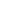 *檢驗日期：        /        /        (yyyy/mm/dd)檢驗日期：        /        /        (yyyy/mm/dd)檢驗日期：        /        /        (yyyy/mm/dd)檢驗日期：        /        /        (yyyy/mm/dd)檢驗日期：        /        /        (yyyy/mm/dd)檢驗日期：        /        /        (yyyy/mm/dd)檢驗日期：        /        /        (yyyy/mm/dd)檢驗日期：        /        /        (yyyy/mm/dd)檢驗日期：        /        /        (yyyy/mm/dd)檢驗日期：        /        /        (yyyy/mm/dd)檢查值參考值異常狀況異常狀況異常狀況異常狀況1.血液檢測：血液檢測：血液檢測：a.血球：血球：血球：WBC count (白血球計數)WBC count (白血球計數)WBC count (白血球計數)○ 高  ○ 低○ 高  ○ 低○ 高  ○ 低○ 高  ○ 低RBC count (紅血球計數)RBC count (紅血球計數)RBC count (紅血球計數)○ 高  ○ 低○ 高  ○ 低○ 高  ○ 低○ 高  ○ 低Hemoglobin (血色素)Hemoglobin (血色素)Hemoglobin (血色素)○ 高  ○ 低○ 高  ○ 低○ 高  ○ 低○ 高  ○ 低M.C.V (紅血球平均體積)M.C.V (紅血球平均體積)M.C.V (紅血球平均體積)○ 高  ○ 低○ 高  ○ 低○ 高  ○ 低○ 高  ○ 低M.C.H (紅血球平均血紅素)M.C.H (紅血球平均血紅素)M.C.H (紅血球平均血紅素)○ 高  ○ 低○ 高  ○ 低○ 高  ○ 低○ 高  ○ 低M.C.H.C (平均血紅素濃度)M.C.H.C (平均血紅素濃度)M.C.H.C (平均血紅素濃度)○ 高  ○ 低○ 高  ○ 低○ 高  ○ 低○ 高  ○ 低Platelet (血小板)Platelet (血小板)Platelet (血小板)○ 高  ○ 低○ 高  ○ 低○ 高  ○ 低○ 高  ○ 低Neutrophil Segment (嗜中性白血球)Neutrophil Segment (嗜中性白血球)Neutrophil Segment (嗜中性白血球)○ 高  ○ 低○ 高  ○ 低○ 高  ○ 低○ 高  ○ 低Lymphocyte (淋巴球)Lymphocyte (淋巴球)Lymphocyte (淋巴球)○ 高  ○ 低○ 高  ○ 低○ 高  ○ 低○ 高  ○ 低Monocyte (中性球)Monocyte (中性球)Monocyte (中性球)○ 高  ○ 低○ 高  ○ 低○ 高  ○ 低○ 高  ○ 低Basopgilic (嗜鹼性球)Basopgilic (嗜鹼性球)Basopgilic (嗜鹼性球)○ 高  ○ 低○ 高  ○ 低○ 高  ○ 低○ 高  ○ 低Eosinophilic (嗜伊紅性球)Eosinophilic (嗜伊紅性球)Eosinophilic (嗜伊紅性球)○ 高  ○ 低○ 高  ○ 低○ 高  ○ 低○ 高  ○ 低Prothrombin time (凝血素時間)Prothrombin time (凝血素時間)Prothrombin time (凝血素時間)○ 高  ○ 低○ 高  ○ 低○ 高  ○ 低○ 高  ○ 低Partial Prothrombin Time (部分凝血素時間)Partial Prothrombin Time (部分凝血素時間)Partial Prothrombin Time (部分凝血素時間)○ 高  ○ 低○ 高  ○ 低○ 高  ○ 低○ 高  ○ 低b.血液電解質檢查(c)：血液電解質檢查(c)：血液電解質檢查(c)：Na (鈉)Na (鈉)Na (鈉)○ 高  ○ 低○ 高  ○ 低○ 高  ○ 低○ 高  ○ 低K (鉀)K (鉀)K (鉀)○ 高  ○ 低○ 高  ○ 低○ 高  ○ 低○ 高  ○ 低Zn (鋅)Zn (鋅)Zn (鋅)○ 高  ○ 低○ 高  ○ 低○ 高  ○ 低○ 高  ○ 低Ca (鈣)Ca (鈣)Ca (鈣)○ 高  ○ 低○ 高  ○ 低○ 高  ○ 低○ 高  ○ 低Mg (鎂)Mg (鎂)Mg (鎂)○ 高  ○ 低○ 高  ○ 低○ 高  ○ 低○ 高  ○ 低Fe (鐵)Fe (鐵)Fe (鐵)○ 高  ○ 低○ 高  ○ 低○ 高  ○ 低○ 高  ○ 低TIBC (總鐵結合能力)TIBC (總鐵結合能力)TIBC (總鐵結合能力)○ 高  ○ 低○ 高  ○ 低○ 高  ○ 低○ 高  ○ 低Cu (銅)Cu (銅)Cu (銅)○ 高  ○ 低○ 高  ○ 低○ 高  ○ 低○ 高  ○ 低c.酵素：肝功能检查(c)酵素：肝功能检查(c)酵素：肝功能检查(c)LDH (乳酸脫氫酶) (c)(c)LDH (乳酸脫氫酶) (c)(c)LDH (乳酸脫氫酶) (c)(c)○ 高  ○ 低○ 高  ○ 低○ 高  ○ 低○ 高  ○ 低S-GOT (麩草醋酸轉氨) (c)S-GOT (麩草醋酸轉氨) (c)S-GOT (麩草醋酸轉氨) (c)○ 高  ○ 低○ 高  ○ 低○ 高  ○ 低○ 高  ○ 低S-GPT (麩丙峒轉氨基) (c)(c)S-GPT (麩丙峒轉氨基) (c)(c)S-GPT (麩丙峒轉氨基) (c)(c)○ 高  ○ 低○ 高  ○ 低○ 高  ○ 低○ 高  ○ 低Aldolase (醛縮酶) (c)Aldolase (醛縮酶) (c)Aldolase (醛縮酶) (c)○ 高  ○ 低○ 高  ○ 低○ 高  ○ 低○ 高  ○ 低ALP (碱性磷酸酶) (c)(c)ALP (碱性磷酸酶) (c)(c)ALP (碱性磷酸酶) (c)(c)○ 高  ○ 低○ 高  ○ 低○ 高  ○ 低○ 高  ○ 低γ-GTP (穀氨醯轉肽酶) (c)(c)γ-GTP (穀氨醯轉肽酶) (c)(c)γ-GTP (穀氨醯轉肽酶) (c)(c)○ 高  ○ 低○ 高  ○ 低○ 高  ○ 低○ 高  ○ 低α-Amylase (澱粉酶) (c)α-Amylase (澱粉酶) (c)α-Amylase (澱粉酶) (c)○ 高  ○ 低○ 高  ○ 低○ 高  ○ 低○ 高  ○ 低CPK (肌酸激酶) (c)(c)CPK (肌酸激酶) (c)(c)CPK (肌酸激酶) (c)(c)○ 高  ○ 低○ 高  ○ 低○ 高  ○ 低○ 高  ○ 低tHcy (同型半胱氨酸) (c)(c)tHcy (同型半胱氨酸) (c)(c)tHcy (同型半胱氨酸) (c)(c)○ 高  ○ 低○ 高  ○ 低○ 高  ○ 低○ 高  ○ 低d.LAP 糖質 Sugar：LAP 糖質 Sugar：LAP 糖質 Sugar：飯前血糖(c)飯前血糖(c)飯前血糖(c)○ 高  ○ 低○ 高  ○ 低○ 高  ○ 低○ 高  ○ 低血乳酸(c)血乳酸(c)血乳酸(c)○ 高  ○ 低○ 高  ○ 低○ 高  ○ 低○ 高  ○ 低Pyruvate (丙酮酸) (c)Pyruvate (丙酮酸) (c)Pyruvate (丙酮酸) (c)○ 高  ○ 低○ 高  ○ 低○ 高  ○ 低○ 高  ○ 低e.脂質 Fat：脂質 Fat：脂質 Fat：Total Cholesterol (總膽固醇)Total Cholesterol (總膽固醇)Total Cholesterol (總膽固醇)○ 高  ○ 低○ 高  ○ 低○ 高  ○ 低○ 高  ○ 低LDL-Cholesterol (低密度脂蛋白)LDL-Cholesterol (低密度脂蛋白)LDL-Cholesterol (低密度脂蛋白)○ 高  ○ 低○ 高  ○ 低○ 高  ○ 低○ 高  ○ 低Triglyceride (中性脂肪)Triglyceride (中性脂肪)Triglyceride (中性脂肪)○ 高  ○ 低○ 高  ○ 低○ 高  ○ 低○ 高  ○ 低Phospholipid (磷脂質)Phospholipid (磷脂質)Phospholipid (磷脂質)○ 高  ○ 低○ 高  ○ 低○ 高  ○ 低○ 高  ○ 低Free Fatty Acid (游離脂肪酸)Free Fatty Acid (游離脂肪酸)Free Fatty Acid (游離脂肪酸)○ 高  ○ 低○ 高  ○ 低○ 高  ○ 低○ 高  ○ 低f.氮成份 Nitrogen composition：氮成份 Nitrogen composition：氮成份 Nitrogen composition：Total Protein (總蛋白)Total Protein (總蛋白)Total Protein (總蛋白)○ 高  ○ 低○ 高  ○ 低○ 高  ○ 低○ 高  ○ 低Albumin (白蛋白)Albumin (白蛋白)Albumin (白蛋白)○ 高  ○ 低○ 高  ○ 低○ 高  ○ 低○ 高  ○ 低Golubin (球蛋白)Golubin (球蛋白)Golubin (球蛋白)○ 高  ○ 低○ 高  ○ 低○ 高  ○ 低○ 高  ○ 低BUN (尿素氮)BUN (尿素氮)BUN (尿素氮)○ 高  ○ 低○ 高  ○ 低○ 高  ○ 低○ 高  ○ 低Creatinine (肌酐酸)Creatinine (肌酐酸)Creatinine (肌酐酸)○ 高  ○ 低○ 高  ○ 低○ 高  ○ 低○ 高  ○ 低Uric Acid (尿酸)Uric Acid (尿酸)Uric Acid (尿酸)○ 高  ○ 低○ 高  ○ 低○ 高  ○ 低○ 高  ○ 低NH3 (氨)NH3 (氨)NH3 (氨)○ 高  ○ 低○ 高  ○ 低○ 高  ○ 低○ 高  ○ 低Creatine (肌酸)Creatine (肌酸)Creatine (肌酸)○ 高  ○ 低○ 高  ○ 低○ 高  ○ 低○ 高  ○ 低Total Bilirubin (總膽紅素)Total Bilirubin (總膽紅素)Total Bilirubin (總膽紅素)○ 高  ○ 低○ 高  ○ 低○ 高  ○ 低○ 高  ○ 低Direct Bilirubin (直接膽紅素)Direct Bilirubin (直接膽紅素)Direct Bilirubin (直接膽紅素)○ 高  ○ 低○ 高  ○ 低○ 高  ○ 低○ 高  ○ 低Indirect Bilirubin (間接膽紅素)Indirect Bilirubin (間接膽紅素)Indirect Bilirubin (間接膽紅素)○ 高  ○ 低○ 高  ○ 低○ 高  ○ 低○ 高  ○ 低2.血清免疫檢查(c)：血清免疫檢查(c)：血清免疫檢查(c)：血清免疫檢查(c)：HbsAg (B型肝炎表面抗原)HbsAg (B型肝炎表面抗原)HbsAg (B型肝炎表面抗原)HbsAg (B型肝炎表面抗原)○ 高  ○ 低○ 高  ○ 低○ 高  ○ 低○ 高  ○ 低Anti-HBs (B型肝炎表面抗體)Anti-HBs (B型肝炎表面抗體)Anti-HBs (B型肝炎表面抗體)Anti-HBs (B型肝炎表面抗體)○ 高  ○ 低○ 高  ○ 低○ 高  ○ 低○ 高  ○ 低Anti-HAV (A型肝炎)Anti-HAV (A型肝炎)Anti-HAV (A型肝炎)Anti-HAV (A型肝炎)○ 高  ○ 低○ 高  ○ 低○ 高  ○ 低○ 高  ○ 低Anti-HCV (C型肝炎)Anti-HCV (C型肝炎)Anti-HCV (C型肝炎)Anti-HCV (C型肝炎)○ 高  ○ 低○ 高  ○ 低○ 高  ○ 低○ 高  ○ 低Anti-HDV (D型肝炎)Anti-HDV (D型肝炎)Anti-HDV (D型肝炎)Anti-HDV (D型肝炎)○ 高  ○ 低○ 高  ○ 低○ 高  ○ 低○ 高  ○ 低HIV (人類免疫缺陷病毒)HIV (人類免疫缺陷病毒)HIV (人類免疫缺陷病毒)HIV (人類免疫缺陷病毒)○ 高  ○ 低○ 高  ○ 低○ 高  ○ 低○ 高  ○ 低Cytomegalovirus(CMV) (CMV巨大細胞病毒)Cytomegalovirus(CMV) (CMV巨大細胞病毒)Cytomegalovirus(CMV) (CMV巨大細胞病毒)Cytomegalovirus(CMV) (CMV巨大細胞病毒)○ 高  ○ 低○ 高  ○ 低○ 高  ○ 低○ 高  ○ 低T3 (三碘甲狀腺素)T3 (三碘甲狀腺素)T3 (三碘甲狀腺素)T3 (三碘甲狀腺素)○ 高  ○ 低○ 高  ○ 低○ 高  ○ 低○ 高  ○ 低T4 (四碘甲狀腺素)T4 (四碘甲狀腺素)T4 (四碘甲狀腺素)T4 (四碘甲狀腺素)○ 高  ○ 低○ 高  ○ 低○ 高  ○ 低○ 高  ○ 低TSH (促甲狀腺激素)TSH (促甲狀腺激素)TSH (促甲狀腺激素)TSH (促甲狀腺激素)○ 高  ○ 低○ 高  ○ 低○ 高  ○ 低○ 高  ○ 低Transferin (轉鐵蛋白)Transferin (轉鐵蛋白)Transferin (轉鐵蛋白)Transferin (轉鐵蛋白)○ 高  ○ 低○ 高  ○ 低○ 高  ○ 低○ 高  ○ 低Ferritin (鐵蛋白)Ferritin (鐵蛋白)Ferritin (鐵蛋白)Ferritin (鐵蛋白)○ 高  ○ 低○ 高  ○ 低○ 高  ○ 低○ 高  ○ 低S.T.S (梅毒血清試驗)S.T.S (梅毒血清試驗)S.T.S (梅毒血清試驗)S.T.S (梅毒血清試驗)○ 高  ○ 低○ 高  ○ 低○ 高  ○ 低○ 高  ○ 低a - Fetoprotein (甲種胎兒血清蛋白)a - Fetoprotein (甲種胎兒血清蛋白)a - Fetoprotein (甲種胎兒血清蛋白)a - Fetoprotein (甲種胎兒血清蛋白)○ 高  ○ 低○ 高  ○ 低○ 高  ○ 低○ 高  ○ 低C-RP (C反應蛋白)C-RP (C反應蛋白)C-RP (C反應蛋白)C-RP (C反應蛋白)○ 高  ○ 低○ 高  ○ 低○ 高  ○ 低○ 高  ○ 低RA (類風溼因子)RA (類風溼因子)RA (類風溼因子)RA (類風溼因子)○ 高  ○ 低○ 高  ○ 低○ 高  ○ 低○ 高  ○ 低Mycoplasma antibody (Mycoplasma抗體)Mycoplasma antibody (Mycoplasma抗體)Mycoplasma antibody (Mycoplasma抗體)Mycoplasma antibody (Mycoplasma抗體)○ 高  ○ 低○ 高  ○ 低○ 高  ○ 低○ 高  ○ 低3.其他檢驗值: 上述未列之不正常生化檢驗值，請自行填寫，以利判斷。其他檢驗值: 上述未列之不正常生化檢驗值，請自行填寫，以利判斷。其他檢驗值: 上述未列之不正常生化檢驗值，請自行填寫，以利判斷。其他檢驗值: 上述未列之不正常生化檢驗值，請自行填寫，以利判斷。其他檢驗值: 上述未列之不正常生化檢驗值，請自行填寫，以利判斷。其他檢驗值: 上述未列之不正常生化檢驗值，請自行填寫，以利判斷。其他檢驗值: 上述未列之不正常生化檢驗值，請自行填寫，以利判斷。其他檢驗值: 上述未列之不正常生化檢驗值，請自行填寫，以利判斷。其他檢驗值: 上述未列之不正常生化檢驗值，請自行填寫，以利判斷。其他檢驗值: 上述未列之不正常生化檢驗值，請自行填寫，以利判斷。